Monday 1stTuesday 2ndWednesday 3rdThursday 4thFriday 5thLetters and sounds Listen to:https://www.youtube.com/watch?v=_s-1sxzjPX8&t=2s – Jolly Phonics Songhttps://www.youtube.com/watch?v=e2dx65u59aw - Tricky Word SongActivity – Can you help swat the initial sounds of the different animalshttps://www.youtube.com/watch?v=I0rvUHDZM3g Listen to:https://www.youtube.com/watch?v=_s-1sxzjPX8&t=2s Jolly Phonics Songhttps://www.youtube.com/watch?v=e2dx65u59aw - Tricky Word SongActivity –Learn to read your tricky words!https://www.bbc.co.uk/bitesize/topics/zf2yf4j/articles/zdrd8xs Listen to:https://www.youtube.com/watch?v=_s-1sxzjPX8&t=2s Jolly Phonics Songhttps://www.youtube.com/watch?v=e2dx65u59aw - Tricky Word SongActivity –Help the wizards learn the sound ck https://www.bbc.co.uk/bitesize/topics/zf2yf4j/articles/zdrd8xs Listen to:https://www.youtube.com/watch?v=_s-1sxzjPX8&t=2s Jolly Phonics Songhttps://www.youtube.com/watch?v=e2dx65u59aw - Tricky Word SongActivity –Help the wizards learn the sound e https://www.bbc.co.uk/bitesize/topics/zf2yf4j/articles/zhqt6v4 Listen to:https://www.youtube.com/watch?v=_s-1sxzjPX8&t=2s Jolly Phonics Songhttps://www.youtube.com/watch?v=e2dx65u59aw - Tricky Word SongActivity –Help the wizards learn the sound u https://www.bbc.co.uk/bitesize/topics/zf2yf4j/articles/zn2phbk Reading Please try and read with your child as much as you can. With they reading to you or you can also read stories to them. You need to discuss the features of a book e.g. front cover, blurb, author, what they think the story is going to be about. While your reading a story stop at points and ask questions about what you have already read to check understanding and listening. Also ask children what they think might happen next.We have recorded a video of us reading a story to the children. It will be on the website weekly for you to watch.You can also use the following Oxford Owl website (https://www.oxfordowl.co.uk/for-home/find-a-book/library-page/) who are currently offering a free eBook Library for parents to use at home. Please click the join us tab at the top of the page to create a FREE account. Please try and read with your child as much as you can. With they reading to you or you can also read stories to them. You need to discuss the features of a book e.g. front cover, blurb, author, what they think the story is going to be about. While your reading a story stop at points and ask questions about what you have already read to check understanding and listening. Also ask children what they think might happen next.We have recorded a video of us reading a story to the children. It will be on the website weekly for you to watch.You can also use the following Oxford Owl website (https://www.oxfordowl.co.uk/for-home/find-a-book/library-page/) who are currently offering a free eBook Library for parents to use at home. Please click the join us tab at the top of the page to create a FREE account. Please try and read with your child as much as you can. With they reading to you or you can also read stories to them. You need to discuss the features of a book e.g. front cover, blurb, author, what they think the story is going to be about. While your reading a story stop at points and ask questions about what you have already read to check understanding and listening. Also ask children what they think might happen next.We have recorded a video of us reading a story to the children. It will be on the website weekly for you to watch.You can also use the following Oxford Owl website (https://www.oxfordowl.co.uk/for-home/find-a-book/library-page/) who are currently offering a free eBook Library for parents to use at home. Please click the join us tab at the top of the page to create a FREE account. Please try and read with your child as much as you can. With they reading to you or you can also read stories to them. You need to discuss the features of a book e.g. front cover, blurb, author, what they think the story is going to be about. While your reading a story stop at points and ask questions about what you have already read to check understanding and listening. Also ask children what they think might happen next.We have recorded a video of us reading a story to the children. It will be on the website weekly for you to watch.You can also use the following Oxford Owl website (https://www.oxfordowl.co.uk/for-home/find-a-book/library-page/) who are currently offering a free eBook Library for parents to use at home. Please click the join us tab at the top of the page to create a FREE account. Please try and read with your child as much as you can. With they reading to you or you can also read stories to them. You need to discuss the features of a book e.g. front cover, blurb, author, what they think the story is going to be about. While your reading a story stop at points and ask questions about what you have already read to check understanding and listening. Also ask children what they think might happen next.We have recorded a video of us reading a story to the children. It will be on the website weekly for you to watch.You can also use the following Oxford Owl website (https://www.oxfordowl.co.uk/for-home/find-a-book/library-page/) who are currently offering a free eBook Library for parents to use at home. Please click the join us tab at the top of the page to create a FREE account. OverviewAMListen to Miss Dibble and Miss Kiely read The story Elmer. PMCan you guess….. What’s through the Binoculars? Safari Animals PowerPoint AM What is a rainforest, what is a jungle? Jungle Facts PowerPoint.PMCan you join in with the Jungle Exercise? https://www.youtube.com/watch?v=pJGqlIa4Dbw AMTalk about textures. Find different objects from around the house and talk about different materials and objects, and talk about how they feel.PMTo identify what makes me Unique. In this set of lessons we identify and celebrate the differences between us and individuals. We will identify what makes us unique. We recognise that we are all different..https://classroom.thenational.academy/lessons/to-identify-what-makes-me-unique-cdjkee?activity=video&step=1 AMListen to animal sounds, can you guess the animal?YouTube – https://www.youtube.com/watch?v=nnaqymgi3eI PMTo identify key features of my appearance.  In this lesson, we join Miss Sidenius in identifying key features of our appearance. We will use a mirror to help us draw an accurate self portrait, thinking about the shape and size of our features. To extend this lesson, you can colour in your self portrait to match your appearance.https://classroom.thenational.academy/lessons/to-identify-key-features-of-my-appearance-c4wk6c?activity=video&step=1 AMListen to  Miss Kiely and Miss Dibble discussing differences and reading We’re All Different!PMTo identify differences between my appearance and others'In this lesson, we join Mrs Garrard to explore differences in appearance. Mrs Garrard will make comparisons between her appearance and Barnaby Bear's appearance. She will use this information to create representations of herself and Barnaby from play dough. You can extend this lesson by looking at similarities and differences within your family.Creative activities Make some banners for an Elmer parade in your home. Make a collage Elmer using any resources you have.Make a collage Elmer using any resources you have.Make an Elmer mask. Design and colour your own Elmer. MAKE IT AS COLOURFUL AS YOU CAN!Design and colour your own Elmer. MAKE IT AS COLOURFUL AS YOU CAN!Can you help finish the snakes repeating pattern? MathsCreating patterns with shapesIn this lesson, we will be making and spotting different repeating patterns. Draw or use natural resources or your toys to create your own repeating patterns.https://classroom.thenational.academy/lessons/creating-patterns-with-shapes-ctj3gc Recognise, describe and copy colour and size patternsObservation skills will be needed here as in this lesson children will pay attention to details as they look at the details of repeating patterns.https://classroom.thenational.academy/lessons/recognise-describe-and-copy-colour-and-size-patterns-6cuk0t Recognise, describe and copy colour and size patternsObservation skills will be needed here as in this lesson children will pay attention to details as they look at the details of repeating patterns.https://classroom.thenational.academy/lessons/recognise-describe-and-copy-colour-and-size-patterns-6cuk0t Recognise, describe and copy and extend colour and size patternsIn this lesson children will notice patterns, recreate them and demonstrate their understanding of the repeats by extending the patterns too.https://classroom.thenational.academy/lessons/recognise-describe-and-copy-and-extend-colour-and-size-patterns-ccukcd Create and describe colour and size patternsThis lesson develops children's understanding of repeating patterns. They will take inspiration from nature as they make and colour patterns of their own.https://classroom.thenational.academy/lessons/create-and-describe-colour-and-size-patterns-64rk2d Create and describe colour and size patternsThis lesson develops children's understanding of repeating patterns. They will take inspiration from nature as they make and colour patterns of their own.https://classroom.thenational.academy/lessons/create-and-describe-colour-and-size-patterns-64rk2d Create colour or size patternsThis is a lesson that encourages children to create their own patterns, using fruit and vegetables and of course paint!https://classroom.thenational.academy/lessons/create-colour-or-size-patterns-6xhk2rLiteracyDuring the story, Elmer realises that he likes being unique and special. What makes you special? Are you very good at doing something? Are you kind, funny or helpful? Draw a picture of something that makes you special and unique.Can you label your picture from yesterday and write a sentence to tell us what makes you different and unique. Can you find out some facts about real elephants? You could find out where they live, what they eat or what baby elephants are called. Ask an adult to help you use some books or the Internet to find out some information.Can you find out some facts about real elephants? You could find out where they live, what they eat or what baby elephants are called. Ask an adult to help you use some books or the Internet to find out some information.Make a poster about Elmer’s Day. Can you tell the other elephants that they need to decorate themselves with lots of colours and patterns? You could write your ideas and draw a picture of a colourful elephant too.Retell the Elmer story don’t forget to use actions! Draw pictures to help you remember each part of the story. Retell the Elmer story don’t forget to use actions! Draw pictures to help you remember each part of the story. Problem SolvingCan you colour Elmer the correct colour according to the dots?Think of a jungle animal that starts with the sounds: l, m, t, e , b, h.  You can draw or paint your favourite one!Think of a jungle animal that starts with the sounds: l, m, t, e , b, h.  You can draw or paint your favourite one!Can you follow the step by step drawing of a tiger? https://www.youtube.com/watch?v=-FpGok3UchU Can you follow the instructions to make a handprint Elephant? 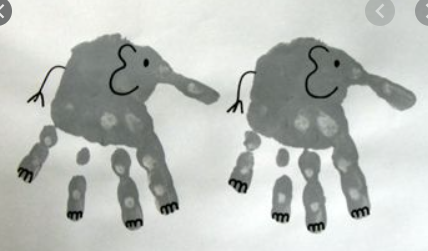 Can you follow the instructions to make a handprint Elephant? CHALLENGE: Match the Jungle animal to their young! PhysicalUse the Elephant Grey Playdough instructions to make some playdough.Can you now make an Elephant using the playdough?Can you move like different animals? Follow Jack Hartmann with the dance and freeze! https://www.youtube.com/watch?v=HpOe8lngp_o Can you move like different animals? Follow Jack Hartmann with the dance and freeze! https://www.youtube.com/watch?v=HpOe8lngp_o Create an exciting obstacle course to enhance the children’s development in numerous areas for balance, coordination, alertness, body awareness, strength and endurance. Try using obstacles such as balance beams, hurdles, cones, ladders, hoops, space hoppers, tunnels, balls to build the ultimate children’s obstacle course! Jungle yoga https://www.youtube.com/watch?v=C4CaR0syf1g Jungle yoga https://www.youtube.com/watch?v=C4CaR0syf1g Animal Walk. Inside or out, encourage your child to slither like a snake, hop like a frog, gallop like a horse, or walk like a bear on all fours!UTWFollow the recipe to make and decorate Elmer biscuits. Can you learn and sing Elmer the Rainbow elephant song?Use the PowerPoint.Can you learn and sing Elmer the Rainbow elephant song?Use the PowerPoint.Elmer lives in the jungle with lots of other animals. Can you think of any other animals that live in the jungle? Try making some noises like different jungle animals, for your friends and family to guess! You could growl like a tiger, chatter like a monkey, roar like a lion or snap like a crocodile! Try doing some actions too!Can you follow the instructions to make a Rainbow Jar?Can you follow the instructions to make a Rainbow Jar?Do you know why Elephants have big ears? Complete the Why do Elephants have big ears science experiment to find out. 